2020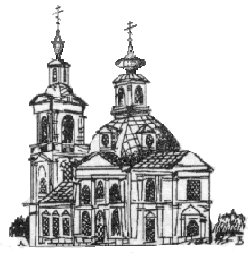 РАСПИСАНИЕ БОГОСЛУЖЕНИЙ ХРАМАКАЗАНСКОЙ ИКОНЫ БОЖИЕЙ МАТЕРИв ПУЧКОВООктябрьБлгв. кн. Игоря Черниговского и Киевского.Сщмч. Николая Искровского. Прп. Алексия Зосимовского 2 пт. –   8.00 – Утреня. Часы. Литургия                            авт.: 40 км - 7.40, м-н «В» - 7.50Суббота по Воздвижении. Блгв. кн. Олега Брянского. Собор Брянских святыхМучеников и исп. кн. Михаила Черниговского и болярина его Феодора, чудотворцев 3 сб. –   7.30 – Утреня. Часы. Литургия                           авт.: 40 км - 7.10, м-н «В» - 7.20Неделя 17-я по Пятидесятнице, глас 8-йОтдание Крестовоздвижения. Свт. Димитрия Ростовского. Ап. от 70-ти Кодрата 3 сб. – 17.00 – Всенощное бдение                                       авт.: 40 км - 16.40, м-н «В» - 16.50 4 вс. –   7.10 – Школьный храм – Часы. Литургия              авт.:  - 6.45; м-н «В» - 6.55          –   9.10 – Часы. Литургия                            авт.:  - 8.20, 8.45; м-н «В» - 8.30, 8.55Зачатие Иоанна Предтечи. Свт. Иннокентия Московского 6 вт. –   8.00 – Утреня (славословие). Часы. Литургия      авт.: 40 км - 7.40, м-н «В» - 7.50Прп. Сергия Радонежского 7 ср. – 18.00 – Всенощное бдение                                    авт.: 40 км - 17.40, м-н «В» - 17.50 8 чт. –   8.40 – Часы. Литургия                                         авт.: 40 км - 8.20, м-н «В» - 8.30Апостола и евангелиста Иоанна Богослова. Свт. Тихона, патр. Московского 8 чт. – 18.00 – Всенощное бдение                                       авт.: 40 км - 17.40, м-н «В» - 17.50 9 пт. –   8.40 – Часы. Литургия                                          авт.: 40 км - 8.20, м-н «В» - 8.30Прп. Савватия Соловецкого. Сщмч. Петра Крутицкого 9 пт. – 18.00 – Вечерня. Утреня (полиелей)                       авт.: 40 км - 17.40, м-н «В» - 17.5010 сб. –   8.40 – Часы. Литургия                                         авт.: 40 км - 8.20, м-н «В» - 8.30Неделя 18-я по Пятидесятнице, глас 1-йПрпп. Кирилла и Марии Радонежских. Собор прп. отцов Киево-Печерских10 сб. – 17.00 – Всенощное бдение                                     авт.: 40 км - 16.40, м-н «В» - 16.5011 вс. –   7.10 – Школьный храм – Часы. Литургия             авт.:  - 6.45; м-н «В» - 6.55          –   9.10 – Часы. Литургия                          авт.:  - 8.20, 8.45; м-н «В» - 8.30, 8.55Сщмч. Григория, просветителя Армении. Свт. Михаила, первого митр. Киевского13 вт. –   8.00 – Утреня (славословие). Литургия                 авт.: 40 км - 7.40, м-н «В» - 7.50Покров Пресвятой Богородицы. Прп. Романа Сладкопевца. Собор Молдавских святых13 вт. – 17.00 – Всенощное бдение (с акафистом)         авт.: 40 км - 16.40, м-н «В» - 16.5014 ср. –  8.00 – Школьный храм – Часы. Литургия (для школы)           –  9.10 – Часы. Литургия                            авт.: 40 км - 8.20, 8.45; м-н «В» - 8.30, 8.55Сщмч. Киприана и мц. Иустины. Прав. воина Феодора Ушакова.Блж. Андрея Константинопольского. Блгв. кн. Анны Кашинской15 чт. –   8.00 – Утреня (славословие). Часы. Литургия     авт.: 40 км - 7.40, м-н «В» - 7.50Собор Казанских святых. Свтт. Гурия Казанского и Варсонофия Тверского.Сщмч. Иерофея Афинского. Прп. Павла Препростого. Мц. Вероники17 сб. –   7.30 – Утреня (славословие). Часы. Литургия         авт.: 40 км - 7.10, м-н «В» - 7.20Неделя 19-я по Пятидесятнице, глас 2-й. Собор святителей Московских17 сб. – 17.00 – Всенощное бдение                                   авт.: 40 км - 16.40, м-н «В» - 16.5018 вс. –   7.10 – Школьный храм – Часы. Литургия             авт.:  - 6.45; м-н «В» - 6.55           –   9.10 – Часы. Литургия                           авт.:  - 8.20, 8.45; м-н «В» - 8.30, 8.55Мчч. Сергия и Вакха. Прп.Мартиниана Белоезерского. Мц. Пелагии Тарсийской20 вт. –   8.00 – Утреня (славословие). Часы. Литургия     авт.: 40 км - 7.40, м-н «В» - 7.50Корсунской иконы Божией Матери. Ап. Иакова Алфеева. Прав. Авраама и племянника его Лота21 ср. – 18.00 – Вечерня. Утреня (полиелей)                      авт.: 40 км - 17.40, м-н «В» - 17.5022 чт. –   8.40 – Часы. Литургия                                         авт.: 40 км - 8.20, м-н «В» - 8.30Прп. Амвросия Оптинского22 чт. – 18.00 – Всенощное бдение                                   авт.: 40 км - 17.40, м-н «В» - 17.5023 пт. –  8.40 – Часы. Литургия в часовне прп. Амвросия ОптинскогоПрп. Льва Оптинского. Собор Оптинских святых24 сб. –   7.30 – Утреня (славословие). Часы. Литургия     авт.: 40 км - 7.10, м-н «В» - 7.20Неделя 20-я по Пятидесятнице, глас 3-йСвв. отцов VII Вселенского Собора. Калужской, Иерусалимской икон Божией Матери24 сб. – 17.00 – Всенощное бдение                                      авт.: 40 км - 16.40, м-н «В» - 16.5025 вс. –   7.10 – Школьный храм – Часы. Литургия             авт.:  - 6.45; м-н «В» - 6.55           –   9.10 – Часы. Литургия                           авт.:  - 8.20, 8.45; м-н «В» - 8.30, 8.55Иверской иконы Божией Матери. Сщмч. Фаддея Тверского25 вс.  – 17.00 – Вечерня. Утреня (полиелей)                     авт.: 40 км - 16.40, м-н «В» - 16.5026 пн. –   8.40 – Часы. Литургия                                     авт.: 40 км - 8.20, м-н «В» - 8.30Иконы Божией Матери «Спорительница Хлебов». Свт. Афанасия Ковровского, исповедника27 вт. – 18.00 – Вечерня. Утреня (полиелей)                      авт.: 40 км - 17.40, м-н «В» - 17.5028 ср. –   8.40 – Часы. Литургия                                         авт.: 40 км - 8.20, м-н «В» - 8.30Мч Лонгина сотника, иже при Кресте Господни29 чт. –   8.00 – Утреня. Часы. Литургия                           авт.: 40 км - 7.40, м-н «В» - 7.50Апостола и евангелиста Луки30 пт. – 18.00 – Вечерня. Утреня (полиелей)                      авт.: 40 км - 17.40, м-н «В» - 17.5031 сб. –   8.40 – Часы. Литургия                                         авт.: 40 км - 8.20, м-н «В» - 8.30Неделя 21-я по Пятидесятнице, глас 4-йПрор. Иоиля. Мч. Уара. Прп. Иоанна Рыльского31 сб. – 17.00 – Всенощное бдение                                   авт.: 40 км - 16.40, м-н «В» - 16.501 ноября вс. – 7.10 – Школьный храм – Часы. Литургия     авт.:  - 6.45; м-н «В» - 6.55          –   9.10 – Часы. Литургия                            авт.:  - 8.20, 8.45; м-н «В» - 8.30, 8.55Исповедь – в конце вечерних служб;  утром в воскресенье – в 8.00; будни – в 8.30; (если две литургии, перед ранней – в 7.00, перед поздней – в 8.30)Таинство Крещения – по субботам – в 12.00 час. и воскресеньям – в 13.30 час.Беседа с родителями и крестными – по субботам – в 15.00 час.